Continue working on your training manual. Complete the following tasks for your projectUpdate the Quality Control Manual document title page with the new date. Update the previously completed sections based on the instructor’s feedback. Add the following section for Week 3: Week 3: General Quality Strategies and Tools (400–500 words)  Create a comparative table that shows the various definitions, risks, and value of each of the following quality management tactics: Establishing customer expectations Designing quality Defining metrics Mistake-proofing Kaizen Six SigmaIf there are other tactics you would prefer to address, feel free to switch out up to two of the above with others you find. Be sure you are adding at least three new cited references with this submission.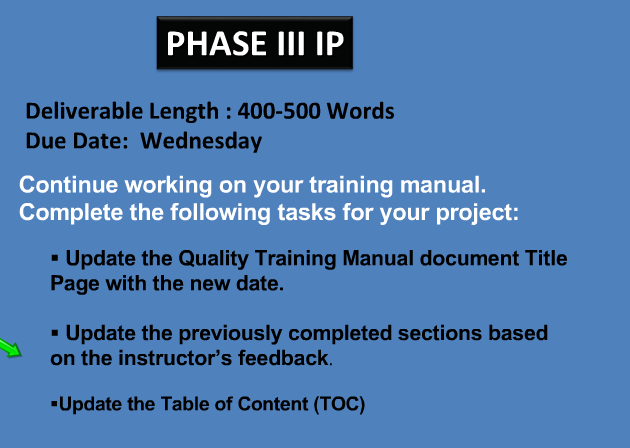 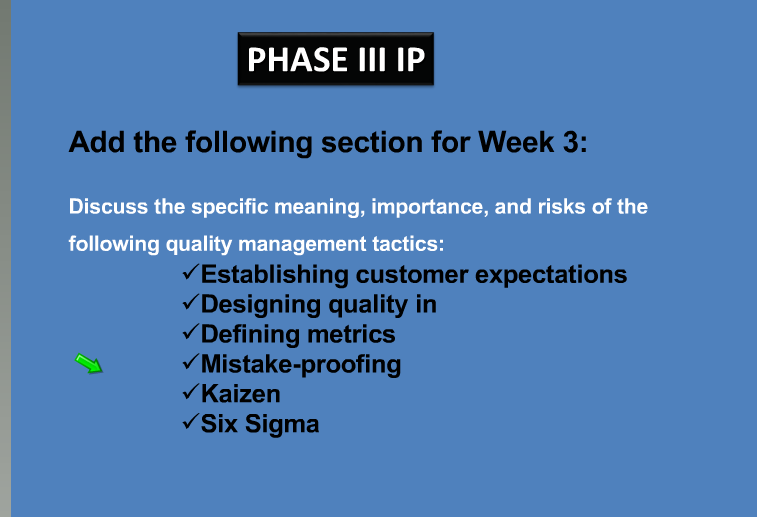 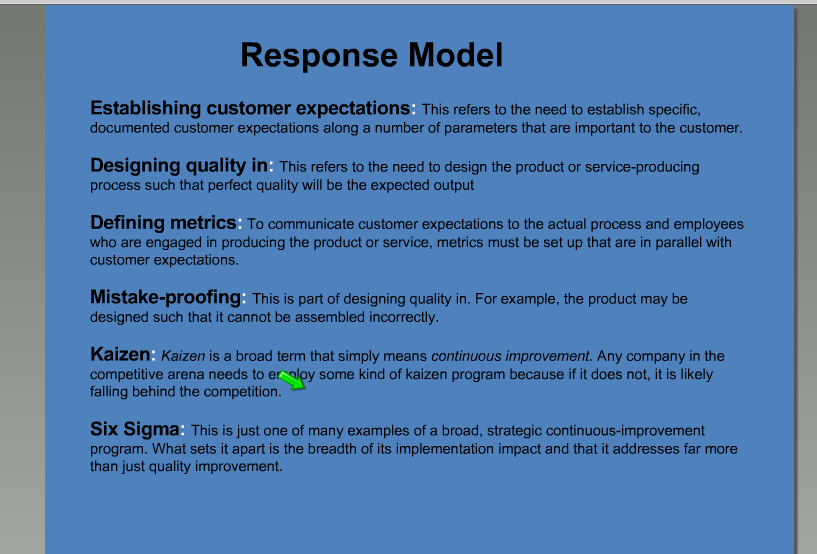 